Jadłospis dla przedszkola od 17.01.2022r. do 21.01.2022r.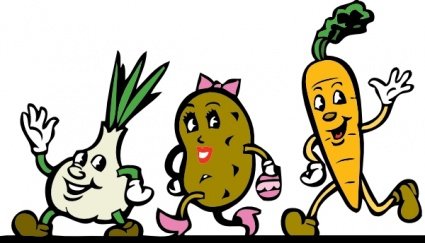 Poniedziałek 17 stycznia 2022r. ŚNIADANIE – chleb/1/ z masłem, kremem czekoladowym „nutella”/5, 7/ mleko/7/, herbataOBIAD – krupnik z mięsem, kaszą jęczmienną, warzywami: marchew, pietruszka/9/, chleb/1/, kompot malinowy, porcja jabłka PODWIECZOREK –  naleśniki/1, 3, 7/ z dżemem truskawkowymWtorek 18 stycznia 2022r. ŚNIADANIE – chleb mieszany /1/ i razowy/1/ z masłem, polędwicą, kawa inka/1/ 
z mlekiem/7/, herbata OBIAD – kotlet mielony w panierce /1, 3/ z ziemniakami, surówka z kapusty kiszonej, jabłka, marchewki, kompot z owoców mieszanychPODWIECZOREK – biszkopty/1, 3/Środa 19 stycznia 2022r. ŚNIADANIE – chleb mieszany /1/ i razowy/1/ z masłem, kiełbasą krakowską, ogórkiem kiszonym, kawa inka/1/ z mlekiem, herbataOBIAD zalewajka/1/ z kiełbasą, jajkiem/3/, śmietaną/7/, chlebem/1/, kompot z owoców mieszanych, krakersyPODWIECZOREK – ciasto piernik/1, 3, 7/ Czwartek 20 stycznia 2022r. ŚNIADANIE – chleb mieszany /1/ i razowy/1/ z masłem, kiełbasą krakowską, ogórkiem kiszonym, mleko/7/, herbataOBIAD –  makaron/1, 3/ z serem białym/7/, masłem, cukrem, porcja jabłka, kompotPODWIECZOREK –  chleb/1/ z masłem i kiełbasą, porcja owocu Piątek 21 stycznia 2022r.ŚNIADANIE – chleb /1/ z masłem, dżemem, mleko/7/, herbataOBIAD –  zupa pomidorowa z ryżem, mięsem, śmietana/7/;warzywa: marchewka, pietruszka/9/, seler/9/, chleb/1/, kompot malinowy, jabłkoPODWIECZOREK –  bułka drożdżowa z serem /1, 3, 7/ 